                                  Выучить с детьмиПальчиковая гимнастика «Солдаты»Цель: развитие мелкой моторики рук, памяти и связной речи детей.Мы солдаты, мы солдаты, бодрым шагом мы идем.(пальцы «маршируют» по столу.)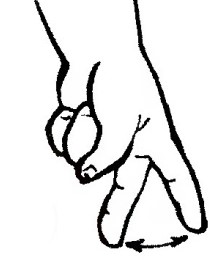 В нашу армию, ребята, просто так не попадешь.(пальцы сжаты в кулак, указательный вверх и покачивается влево-вправо.)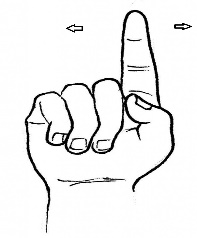 Нужно быть умелыми, сильными и смелыми,(Ладонь вверх, пальцы сжимаются в кулак и разжимаются)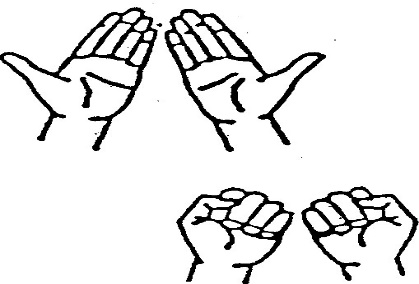 Дети четко проговаривают слова согласовывая с движениями пальцев рук.Пальчиковая гимнастика «Наша армия»Цель: развитие мелкой моторики рук, памяти и связной речи детей.Аты — баты, аты — баты! На парад идут солдаты!Вот идут танкисты,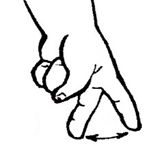 Потом артиллеристы,А потом пехота –Рота за ротой.(поочерёдно «шагают» пальцами правой и левой руки)Выучить с детьми стихотворение «Была война…» (Татьяна Шапиро)Была война.И гибли люди.И шёл за Родину солдат.Он воевал.И был он храбрым.И бил фашистов всех подряд.И так дошёл он до Берлина.Четыре года воевал.Чтоб я о бабушкином папеВсем в День ПобедыРассказал.Прочитать детям стихотворение и побеседовать по содержанию «Почему, дедуля, у тебя слеза?» (Н. Майданик)– Почему, дедуля, у тебя слеза?Почему, дедуля, прячешь ты глаза?Кто тебя обидел, можешь рассказать?За тебя я буду драться, воевать!– Внучек ты мой милый, нет, не плачу я,Просто вспоминаю о былых боях,Был, когда я молод, Родину любилИ врагов, проклятых под Москвою бил!Там друзей военных много полегло,Вспоминать об этом сердцу тяжело!И Победу в Мае встретили не все,Там лежать остались в утренней росе!Так живи, мой внучек, и войны не знай,Каждый год с Победой пусть приходит Май!Улыбайся солнцу, весело играй,Но что было с нами, ты не забывай!Вопросы к детям по содержанию:- Почему у дедушки были слезы на глазах?- О чем дедушка рассказал внуку?- О чем попросил не забывать дедушка внука?